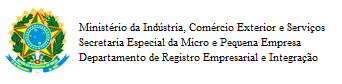 Preencher o formulário, à máquina ou à mão, com letra de forma, sem rasura. Não preencher os campos destinados a uso da Junta Comercial.ESTADO CIVIL – Declarar se é solteiro, casado, viúvo, separado judicialmente ou divorciado.REGIME DE BENS DO EMPRESÁRIO – Se o empresário for casado, declarar o regime de bens (comunhão parcial, comunhão universal, participação final nos aquestos, separação de bens). A alteração do regime de bens depende de autorização judicial em pedido motivado de ambos os cônjuges, a qual deverá instruir o processo.IDENTIDADE – Indicar o número, a sigla do órgão expedidor e a sigla da respectiva unidade da federação mencionados no documento de identidade. São aceitos como documento de identidade: os previstos no art. 2º da Lei nº 12.037, de 1º de outubro de 2009. Caso a cópia não seja autenticada por cartório, a autenticação poderá ser efetuada pelo servidor, no ato da apresentação da documentação, à vista do documento original. Se a pessoa for estrangeira, é exigida identidade com a prova de visto permanente e dentro do período de sua validade ou documento fornecido pelo Departamento de Polícia Federal, com a indicação do número do registro.EMANCIPADO POR - Caso o titular seja menor de 18 e maior de 16 anos, emancipado, a prova da emancipação do menor deverá ser comprovada exclusivamente mediante a apresentação da certidão do registro civil, a qual deverá instruir o processo ou ser arquivada em separado.DECLARAÇÃO (de desimpedimento para exercer atividade empresária e de que não possui outra inscrição de empresário) e REQUERIMENTO - Complementar o nome da Junta Comercial.CÓDIGO DO ATO E DESCRIÇÃO DO ATO - Preencher com o código e com a descrição do ato que está sendo praticado, conforme tabela constante do item 1.3.4 do Manual de Registro de Empresário Individual (Anexo I da Instrução Normativa DREI nº 38/2017).CÓDIGO DO EVENTO E DESCRIÇÃO DO EVENTO - Preencher com o código e com a descrição do evento que está contido no ATO, conforme tabela constante do item 1.3.4 do Manual de Registro de Empresário Individual (Anexo I da Instrução Normativa DREI nº 38/2017).NOME EMPRESARIAL – Indicar o nome completo ou abreviado do empresário, aditando, se quiser, designação mais precisa de sua pessoa (apelido ou nome como é mais conhecido) ou gênero de negócio, que deve constar do objeto. Não pode ser abreviado o último sobrenome, nem ser excluído qualquer dos componentes do nome. Não constituem sobrenome e não podem ser abreviados: FILHO, JÚNIOR, NETO, SOBRINHO etc., que indicam uma ordem ou relação de parentesco. O campo correspondente ao nome fantasia é de preenchimento facultativo.CÓDIGO DE ATIVIDADE ECONÔMICA - Preencher com o código correspondente a cada atividade descrita no OBJETO, conforme a tabela de Classificação Nacional de Atividades Econômicas – CNAE. Ordenar os códigos das atividades indicando a principal e as secundárias. A atividade principal corresponde àquela que proporciona maior receita esperada (quando da inscrição) ou realizada (quando da alteração).DESCRIÇÃO DO OBJETO - Descrever o objeto (atividades a serem exercidas), de forma precisa e detalhada, indicando o gênero e a espécie do negócio. Não podem ser inseridos termos estrangeiros na descrição das atividades, exceto quando não houver termo correspondente em português. O objeto não poderá ser ilícito, contrário aos bons costumes ou à ordem pública. No caso de filial, vide orientação no Manual de Atos de Registro de Empresário.DECLARAÇÃO DE ME/EPP – Campo de preenchimento facultativo que deve ser assinado, apenas, no caso do empresário optar pelo enquadramento, reenquadramento ou desenquadramento da empresa como microempresa e empresa de pequeno porte.DATA DE INÍCIO DAS ATIVIDADES – Não é obrigatória a indicação da data de início da atividade do empresário. Se não indicada a data de início da atividade, considerar-se-á a data da inscrição. Caso a data de início da atividade seja indicada: I. Não poderá ser anterior à data da assinatura do Requerimento de Empresário; II. A data de início da atividade será a data indicada, caso o requerimento seja protocolado em até 30 (trinta) dias de sua assinatura; III. Se o requerimento for protocolado após 30 (trinta) dias de sua assinatura e a data de início da atividade indicada for: a) anterior à data do deferimento, será considerada como data de início da atividade a data do deferimento; b) posterior à data do deferimento, será considerada como data de início da atividade a data indicada.ASSINATURA DA FIRMA PELO EMPRESÁRIO – Deverá ser aposta a assinatura da firma de acordo com o nome da empresa indicado no campo nome empresarial, podendo ser substituído pela assinatura autenticada com certificação digital ou meio equivalente que comprove a sua autenticidade, ressalvado o disposto no inciso I do § 1º do art. 4º da Lei Complementar nº 123, de 14 de dezembro de 2006.Campo de preenchimento facultativo. Caso não seja preenchido, considerar-se-á apenas a assinatura do empresário, constante do campo 16.DATA DA ASSINATURA – Indicar dia, mês e ano em que o Requerimento foi assinado.ASSINATURA DO EMPRESÁRIO – A assinatura deve ser a que o empresário, ou no caso de incapaz autorizado judicialmente a continuar a empresa, e seu assistente ou representante ou gerente usa normalmente para o nome civil.NÚMERO DE IDENTIFICAÇÃO DO REGISTRO DE EMPRESA - NIRE DA SEDENÚMERO DE IDENTIFICAÇÃO DO REGISTRO DE EMPRESA - NIRE DA SEDENÚMERO DE IDENTIFICAÇÃO DO REGISTRO DE EMPRESA - NIRE DA SEDENÚMERO DE IDENTIFICAÇÃO DO REGISTRO DE EMPRESA - NIRE DA SEDENÚMERO DE IDENTIFICAÇÃO DO REGISTRO DE EMPRESA - NIRE DA SEDENÚMERO DE IDENTIFICAÇÃO DO REGISTRO DE EMPRESA - NIRE DA SEDENÚMERO DE IDENTIFICAÇÃO DO REGISTRO DE EMPRESA - NIRE DA SEDENIRE DA FILIAL (preencher somente se ato referente a filial)NIRE DA FILIAL (preencher somente se ato referente a filial)NIRE DA FILIAL (preencher somente se ato referente a filial)NIRE DA FILIAL (preencher somente se ato referente a filial)NIRE DA FILIAL (preencher somente se ato referente a filial)NIRE DA FILIAL (preencher somente se ato referente a filial)NIRE DA FILIAL (preencher somente se ato referente a filial)NOME DO EMPRESÁRIO (completo sem abreviaturas)NOME DO EMPRESÁRIO (completo sem abreviaturas)NOME DO EMPRESÁRIO (completo sem abreviaturas)NOME DO EMPRESÁRIO (completo sem abreviaturas)NOME DO EMPRESÁRIO (completo sem abreviaturas)NOME DO EMPRESÁRIO (completo sem abreviaturas)NOME DO EMPRESÁRIO (completo sem abreviaturas)NOME DO EMPRESÁRIO (completo sem abreviaturas)NOME DO EMPRESÁRIO (completo sem abreviaturas)NOME DO EMPRESÁRIO (completo sem abreviaturas)NOME DO EMPRESÁRIO (completo sem abreviaturas)NOME DO EMPRESÁRIO (completo sem abreviaturas)NOME DO EMPRESÁRIO (completo sem abreviaturas)NOME DO EMPRESÁRIO (completo sem abreviaturas)NACIONALIDADENACIONALIDADENACIONALIDADENACIONALIDADENACIONALIDADENACIONALIDADENACIONALIDADEESTADO CIVILESTADO CIVILESTADO CIVILESTADO CIVILESTADO CIVILESTADO CIVILESTADO CIVILSEXOM FREGIME DE BENS (se casado)REGIME DE BENS (se casado)REGIME DE BENS (se casado)REGIME DE BENS (se casado)REGIME DE BENS (se casado)REGIME DE BENS (se casado)REGIME DE BENS (se casado)REGIME DE BENS (se casado)REGIME DE BENS (se casado)REGIME DE BENS (se casado)REGIME DE BENS (se casado)REGIME DE BENS (se casado)REGIME DE BENS (se casado)FILIAÇÃOFILIAÇÃOFILIAÇÃOFILIAÇÃOFILIAÇÃOFILIAÇÃOFILIAÇÃONASCIDO EM (data de nascimento)NASCIDO EM (data de nascimento)NASCIDO EM (data de nascimento)NASCIDO EM (data de nascimento)IDENTIDADE númeroIDENTIDADE númeroIDENTIDADE númeroÓrgão emissorÓrgão emissorÓrgão emissorÓrgão emissorUFCPF (número)CPF (número)EMANCIPADO POR (forma de emancipação – somente no caso de menor)EMANCIPADO POR (forma de emancipação – somente no caso de menor)EMANCIPADO POR (forma de emancipação – somente no caso de menor)EMANCIPADO POR (forma de emancipação – somente no caso de menor)EMANCIPADO POR (forma de emancipação – somente no caso de menor)EMANCIPADO POR (forma de emancipação – somente no caso de menor)EMANCIPADO POR (forma de emancipação – somente no caso de menor)EMANCIPADO POR (forma de emancipação – somente no caso de menor)EMANCIPADO POR (forma de emancipação – somente no caso de menor)EMANCIPADO POR (forma de emancipação – somente no caso de menor)EMANCIPADO POR (forma de emancipação – somente no caso de menor)EMANCIPADO POR (forma de emancipação – somente no caso de menor)EMANCIPADO POR (forma de emancipação – somente no caso de menor)EMANCIPADO POR (forma de emancipação – somente no caso de menor)DOMICILIADO NA          (LOGRADOURO – rua, av, etc.)DOMICILIADO NA          (LOGRADOURO – rua, av, etc.)DOMICILIADO NA          (LOGRADOURO – rua, av, etc.)DOMICILIADO NA          (LOGRADOURO – rua, av, etc.)DOMICILIADO NA          (LOGRADOURO – rua, av, etc.)DOMICILIADO NA          (LOGRADOURO – rua, av, etc.)DOMICILIADO NA          (LOGRADOURO – rua, av, etc.)DOMICILIADO NA          (LOGRADOURO – rua, av, etc.)DOMICILIADO NA          (LOGRADOURO – rua, av, etc.)DOMICILIADO NA          (LOGRADOURO – rua, av, etc.)DOMICILIADO NA          (LOGRADOURO – rua, av, etc.)DOMICILIADO NA          (LOGRADOURO – rua, av, etc.)DOMICILIADO NA          (LOGRADOURO – rua, av, etc.)NÚMEROCOMPLEMENTOCOMPLEMENTOCOMPLEMENTOCOMPLEMENTOCOMPLEMENTOBAIRRO / DISTRITOBAIRRO / DISTRITOBAIRRO / DISTRITOBAIRRO / DISTRITOBAIRRO / DISTRITOBAIRRO / DISTRITOCEPCEPCÓDIGO DO MUNICÍPIO
(Uso da Junta Comercial)MUNICÍPIOMUNICÍPIOMUNICÍPIOMUNICÍPIOMUNICÍPIOMUNICÍPIOMUNICÍPIOMUNICÍPIOMUNICÍPIOMUNICÍPIOMUNICÍPIOMUNICÍPIOMUNICÍPIOUFDeclaro que a atividade se          ENQUADRA                            PORTE         REENQUADRA                        MICROEMPRESA - ME         DESENQUADRA                      EMPRESA DE PEQUENO PORTE - EPPnos termos da Lei Complementar nº 123, de 14 de dezembro de 2006.Declaro que a atividade se          ENQUADRA                            PORTE         REENQUADRA                        MICROEMPRESA - ME         DESENQUADRA                      EMPRESA DE PEQUENO PORTE - EPPnos termos da Lei Complementar nº 123, de 14 de dezembro de 2006.Declaro que a atividade se          ENQUADRA                            PORTE         REENQUADRA                        MICROEMPRESA - ME         DESENQUADRA                      EMPRESA DE PEQUENO PORTE - EPPnos termos da Lei Complementar nº 123, de 14 de dezembro de 2006.Declaro que a atividade se          ENQUADRA                            PORTE         REENQUADRA                        MICROEMPRESA - ME         DESENQUADRA                      EMPRESA DE PEQUENO PORTE - EPPnos termos da Lei Complementar nº 123, de 14 de dezembro de 2006.Declaro que a atividade se          ENQUADRA                            PORTE         REENQUADRA                        MICROEMPRESA - ME         DESENQUADRA                      EMPRESA DE PEQUENO PORTE - EPPnos termos da Lei Complementar nº 123, de 14 de dezembro de 2006.Declaro que a atividade se          ENQUADRA                            PORTE         REENQUADRA                        MICROEMPRESA - ME         DESENQUADRA                      EMPRESA DE PEQUENO PORTE - EPPnos termos da Lei Complementar nº 123, de 14 de dezembro de 2006.Declaro que a atividade se          ENQUADRA                            PORTE         REENQUADRA                        MICROEMPRESA - ME         DESENQUADRA                      EMPRESA DE PEQUENO PORTE - EPPnos termos da Lei Complementar nº 123, de 14 de dezembro de 2006.Declaro que a atividade se          ENQUADRA                            PORTE         REENQUADRA                        MICROEMPRESA - ME         DESENQUADRA                      EMPRESA DE PEQUENO PORTE - EPPnos termos da Lei Complementar nº 123, de 14 de dezembro de 2006.Declaro que a atividade se          ENQUADRA                            PORTE         REENQUADRA                        MICROEMPRESA - ME         DESENQUADRA                      EMPRESA DE PEQUENO PORTE - EPPnos termos da Lei Complementar nº 123, de 14 de dezembro de 2006.Declaro que a atividade se          ENQUADRA                            PORTE         REENQUADRA                        MICROEMPRESA - ME         DESENQUADRA                      EMPRESA DE PEQUENO PORTE - EPPnos termos da Lei Complementar nº 123, de 14 de dezembro de 2006.Declaro que a atividade se          ENQUADRA                            PORTE         REENQUADRA                        MICROEMPRESA - ME         DESENQUADRA                      EMPRESA DE PEQUENO PORTE - EPPnos termos da Lei Complementar nº 123, de 14 de dezembro de 2006.Declaro que a atividade se          ENQUADRA                            PORTE         REENQUADRA                        MICROEMPRESA - ME         DESENQUADRA                      EMPRESA DE PEQUENO PORTE - EPPnos termos da Lei Complementar nº 123, de 14 de dezembro de 2006.Declaro que a atividade se          ENQUADRA                            PORTE         REENQUADRA                        MICROEMPRESA - ME         DESENQUADRA                      EMPRESA DE PEQUENO PORTE - EPPnos termos da Lei Complementar nº 123, de 14 de dezembro de 2006.Declaro que a atividade se          ENQUADRA                            PORTE         REENQUADRA                        MICROEMPRESA - ME         DESENQUADRA                      EMPRESA DE PEQUENO PORTE - EPPnos termos da Lei Complementar nº 123, de 14 de dezembro de 2006.Declaro, sob as penas da lei, inclusive que são verídicas todas as informações prestadas neste instrumento e quanto ao disposto no artigo 299 do Código Penal, não estar impedido de exercer atividade empresária, não possuir outro registro de empresário e requer:Declaro, sob as penas da lei, inclusive que são verídicas todas as informações prestadas neste instrumento e quanto ao disposto no artigo 299 do Código Penal, não estar impedido de exercer atividade empresária, não possuir outro registro de empresário e requer:Declaro, sob as penas da lei, inclusive que são verídicas todas as informações prestadas neste instrumento e quanto ao disposto no artigo 299 do Código Penal, não estar impedido de exercer atividade empresária, não possuir outro registro de empresário e requer:Declaro, sob as penas da lei, inclusive que são verídicas todas as informações prestadas neste instrumento e quanto ao disposto no artigo 299 do Código Penal, não estar impedido de exercer atividade empresária, não possuir outro registro de empresário e requer:Declaro, sob as penas da lei, inclusive que são verídicas todas as informações prestadas neste instrumento e quanto ao disposto no artigo 299 do Código Penal, não estar impedido de exercer atividade empresária, não possuir outro registro de empresário e requer:Declaro, sob as penas da lei, inclusive que são verídicas todas as informações prestadas neste instrumento e quanto ao disposto no artigo 299 do Código Penal, não estar impedido de exercer atividade empresária, não possuir outro registro de empresário e requer:Declaro, sob as penas da lei, inclusive que são verídicas todas as informações prestadas neste instrumento e quanto ao disposto no artigo 299 do Código Penal, não estar impedido de exercer atividade empresária, não possuir outro registro de empresário e requer:Declaro, sob as penas da lei, inclusive que são verídicas todas as informações prestadas neste instrumento e quanto ao disposto no artigo 299 do Código Penal, não estar impedido de exercer atividade empresária, não possuir outro registro de empresário e requer:Declaro, sob as penas da lei, inclusive que são verídicas todas as informações prestadas neste instrumento e quanto ao disposto no artigo 299 do Código Penal, não estar impedido de exercer atividade empresária, não possuir outro registro de empresário e requer:Declaro, sob as penas da lei, inclusive que são verídicas todas as informações prestadas neste instrumento e quanto ao disposto no artigo 299 do Código Penal, não estar impedido de exercer atividade empresária, não possuir outro registro de empresário e requer:Declaro, sob as penas da lei, inclusive que são verídicas todas as informações prestadas neste instrumento e quanto ao disposto no artigo 299 do Código Penal, não estar impedido de exercer atividade empresária, não possuir outro registro de empresário e requer:Declaro, sob as penas da lei, inclusive que são verídicas todas as informações prestadas neste instrumento e quanto ao disposto no artigo 299 do Código Penal, não estar impedido de exercer atividade empresária, não possuir outro registro de empresário e requer:Declaro, sob as penas da lei, inclusive que são verídicas todas as informações prestadas neste instrumento e quanto ao disposto no artigo 299 do Código Penal, não estar impedido de exercer atividade empresária, não possuir outro registro de empresário e requer:Declaro, sob as penas da lei, inclusive que são verídicas todas as informações prestadas neste instrumento e quanto ao disposto no artigo 299 do Código Penal, não estar impedido de exercer atividade empresária, não possuir outro registro de empresário e requer:NOME DA JUNTA COMERCIALNOME DA JUNTA COMERCIALNOME DA JUNTA COMERCIALNOME DA JUNTA COMERCIALNOME DA JUNTA COMERCIALNOME DA JUNTA COMERCIALNOME DA JUNTA COMERCIALNOME DA JUNTA COMERCIALNOME DA JUNTA COMERCIALNOME DA JUNTA COMERCIALNOME DA JUNTA COMERCIALNOME DA JUNTA COMERCIALNOME DA JUNTA COMERCIALNOME DA JUNTA COMERCIALCÓDIGO E DESCRIÇÃO DO ATOCÓDIGO E DESCRIÇÃO DO ATOCÓDIGO E DESCRIÇÃO DO ATOCÓDIGO E DESCRIÇÃO DO ATOCÓDIGO E DESCRIÇÃO DO ATOCÓDIGO E DESCRIÇÃO DO ATOCÓDIGO E DESCRIÇÃO DO ATOCÓDIGO E DESCRIÇÃO DO ATO CÓDIGO E DESCRIÇÃO DO ATO CÓDIGO E DESCRIÇÃO DO ATO CÓDIGO E DESCRIÇÃO DO ATO CÓDIGO E DESCRIÇÃO DO ATO CÓDIGO E DESCRIÇÃO DO ATO CÓDIGO E DESCRIÇÃO DO ATO CÓDIGO E DESCRIÇÃO DO EVENTOCÓDIGO E DESCRIÇÃO DO EVENTOCÓDIGO E DESCRIÇÃO DO EVENTOCÓDIGO E DESCRIÇÃO DO EVENTOCÓDIGO E DESCRIÇÃO DO EVENTOCÓDIGO E DESCRIÇÃO DO EVENTOCÓDIGO E DESCRIÇÃO DO EVENTOCÓDIGO E DESCRIÇÃO DO EVENTOCÓDIGO E DESCRIÇÃO DO EVENTOCÓDIGO E DESCRIÇÃO DO EVENTOCÓDIGO E DESCRIÇÃO DO EVENTOCÓDIGO E DESCRIÇÃO DO EVENTOCÓDIGO E DESCRIÇÃO DO EVENTOCÓDIGO E DESCRIÇÃO DO EVENTONOME EMPRESARIALNOME FANTASIANOME EMPRESARIALNOME FANTASIANOME EMPRESARIALNOME FANTASIANOME EMPRESARIALNOME FANTASIANOME EMPRESARIALNOME FANTASIANOME EMPRESARIALNOME FANTASIANOME EMPRESARIALNOME FANTASIANOME EMPRESARIALNOME FANTASIANOME EMPRESARIALNOME FANTASIANOME EMPRESARIALNOME FANTASIANOME EMPRESARIALNOME FANTASIANOME EMPRESARIALNOME FANTASIANOME EMPRESARIALNOME FANTASIANOME EMPRESARIALNOME FANTASIALOGRADOURO (rua, av, etc.)LOGRADOURO (rua, av, etc.)LOGRADOURO (rua, av, etc.)LOGRADOURO (rua, av, etc.)LOGRADOURO (rua, av, etc.)LOGRADOURO (rua, av, etc.)LOGRADOURO (rua, av, etc.)LOGRADOURO (rua, av, etc.)LOGRADOURO (rua, av, etc.)LOGRADOURO (rua, av, etc.)LOGRADOURO (rua, av, etc.)LOGRADOURO (rua, av, etc.)LOGRADOURO (rua, av, etc.)NÚMEROCOMPLEMENTOCOMPLEMENTOCOMPLEMENTOCOMPLEMENTOCOMPLEMENTOBAIRRO / DISTRITOBAIRRO / DISTRITOBAIRRO / DISTRITOBAIRRO / DISTRITOBAIRRO / DISTRITOBAIRRO / DISTRITOCEPCEPCÓDIGO DO MUNICÍPIO
(Uso da Junta Comercial)MUNICÍPIOMUNICÍPIOMUNICÍPIOMUNICÍPIOMUNICÍPIOMUNICÍPIOMUNICÍPIOMUNICÍPIOUFPAÍSCORREIO ELETRÔNICO (E-MAIL)CORREIO ELETRÔNICO (E-MAIL)CORREIO ELETRÔNICO (E-MAIL)CORREIO ELETRÔNICO (E-MAIL)VALOR DO CAPITAL - R$VALOR DO CAPITAL - R$VALOR DO CAPITAL - R$VALOR DO CAPITAL - R$VALOR DO CAPITAL - R$VALOR DO CAPITAL (por extenso)VALOR DO CAPITAL (por extenso)VALOR DO CAPITAL (por extenso)VALOR DO CAPITAL (por extenso)VALOR DO CAPITAL (por extenso)VALOR DO CAPITAL (por extenso)VALOR DO CAPITAL (por extenso)VALOR DO CAPITAL (por extenso)VALOR DO CAPITAL (por extenso)CÓDIGO DE ATIVIDADE ECONÔMICA (CNAE)Atividade principalCÓDIGO DE ATIVIDADE ECONÔMICA (CNAE)Atividade principalDESCRIÇÃO DO OBJETODESCRIÇÃO DO OBJETODESCRIÇÃO DO OBJETODESCRIÇÃO DO OBJETODESCRIÇÃO DO OBJETODESCRIÇÃO DO OBJETODESCRIÇÃO DO OBJETODESCRIÇÃO DO OBJETODESCRIÇÃO DO OBJETODESCRIÇÃO DO OBJETODESCRIÇÃO DO OBJETODESCRIÇÃO DO OBJETODESCRIÇÃO DO OBJETODESCRIÇÃO DO OBJETODESCRIÇÃO DO OBJETODESCRIÇÃO DO OBJETODESCRIÇÃO DO OBJETODESCRIÇÃO DO OBJETODESCRIÇÃO DO OBJETODESCRIÇÃO DO OBJETODESCRIÇÃO DO OBJETODESCRIÇÃO DO OBJETODESCRIÇÃO DO OBJETODESCRIÇÃO DO OBJETOAtividades secundáriasAtividades secundáriasDESCRIÇÃO DO OBJETODESCRIÇÃO DO OBJETODESCRIÇÃO DO OBJETODESCRIÇÃO DO OBJETODESCRIÇÃO DO OBJETODESCRIÇÃO DO OBJETODESCRIÇÃO DO OBJETODESCRIÇÃO DO OBJETODESCRIÇÃO DO OBJETODESCRIÇÃO DO OBJETODESCRIÇÃO DO OBJETODESCRIÇÃO DO OBJETODATA DE INÍCIO DAS ATIVIDADESDATA DE INÍCIO DAS ATIVIDADESDATA DE INÍCIO DAS ATIVIDADESNÚMERO DE INSCRIÇÃO NO CNPJNÚMERO DE INSCRIÇÃO NO CNPJNÚMERO DE INSCRIÇÃO NO CNPJNÚMERO DE INSCRIÇÃO NO CNPJTRANSFERÊNCIA DE SEDE OU DE FILIAL DE OUTRA UF
NIRE anteriorTRANSFERÊNCIA DE SEDE OU DE FILIAL DE OUTRA UF
NIRE anteriorTRANSFERÊNCIA DE SEDE OU DE FILIAL DE OUTRA UF
NIRE anteriorTRANSFERÊNCIA DE SEDE OU DE FILIAL DE OUTRA UF
NIRE anteriorTRANSFERÊNCIA DE SEDE OU DE FILIAL DE OUTRA UF
NIRE anteriorUFUso da Junta Comercialdependente deautorizaçãogovernamentaLDATA DE INÍCIO DAS ATIVIDADESDATA DE INÍCIO DAS ATIVIDADESDATA DE INÍCIO DAS ATIVIDADESNÚMERO DE INSCRIÇÃO NO CNPJNÚMERO DE INSCRIÇÃO NO CNPJNÚMERO DE INSCRIÇÃO NO CNPJNÚMERO DE INSCRIÇÃO NO CNPJUso da Junta Comercialdependente deautorizaçãogovernamentaLASSINATURA DA FIRMA PELO EMPRESÁRIO (ou pelo representante/assistente/gerente) (campo de preenchimento facultativo)ASSINATURA DA FIRMA PELO EMPRESÁRIO (ou pelo representante/assistente/gerente) (campo de preenchimento facultativo)ASSINATURA DA FIRMA PELO EMPRESÁRIO (ou pelo representante/assistente/gerente) (campo de preenchimento facultativo)ASSINATURA DA FIRMA PELO EMPRESÁRIO (ou pelo representante/assistente/gerente) (campo de preenchimento facultativo)ASSINATURA DA FIRMA PELO EMPRESÁRIO (ou pelo representante/assistente/gerente) (campo de preenchimento facultativo)ASSINATURA DA FIRMA PELO EMPRESÁRIO (ou pelo representante/assistente/gerente) (campo de preenchimento facultativo)ASSINATURA DA FIRMA PELO EMPRESÁRIO (ou pelo representante/assistente/gerente) (campo de preenchimento facultativo)ASSINATURA DA FIRMA PELO EMPRESÁRIO (ou pelo representante/assistente/gerente) (campo de preenchimento facultativo)ASSINATURA DA FIRMA PELO EMPRESÁRIO (ou pelo representante/assistente/gerente) (campo de preenchimento facultativo)ASSINATURA DA FIRMA PELO EMPRESÁRIO (ou pelo representante/assistente/gerente) (campo de preenchimento facultativo)ASSINATURA DA FIRMA PELO EMPRESÁRIO (ou pelo representante/assistente/gerente) (campo de preenchimento facultativo)ASSINATURA DA FIRMA PELO EMPRESÁRIO (ou pelo representante/assistente/gerente) (campo de preenchimento facultativo)ASSINATURA DA FIRMA PELO EMPRESÁRIO (ou pelo representante/assistente/gerente) (campo de preenchimento facultativo)ASSINATURA DA FIRMA PELO EMPRESÁRIO (ou pelo representante/assistente/gerente) (campo de preenchimento facultativo)DATA DA ASSINATURADATA DA ASSINATURADATA DA ASSINATURAASSINATURA DO EMPRESÁRIOASSINATURA DO EMPRESÁRIOASSINATURA DO EMPRESÁRIOASSINATURA DO EMPRESÁRIOASSINATURA DO EMPRESÁRIOASSINATURA DO EMPRESÁRIOASSINATURA DO EMPRESÁRIOASSINATURA DO EMPRESÁRIOASSINATURA DO EMPRESÁRIOASSINATURA DO EMPRESÁRIOASSINATURA DO EMPRESÁRIOASSINATURA DO EMPRESÁRIOASSINATURA DO EMPRESÁRIOASSINATURA DO EMPRESÁRIOASSINATURA DO EMPRESÁRIOASSINATURA DO EMPRESÁRIOASSINATURA DO EMPRESÁRIOASSINATURA DO EMPRESÁRIOASSINATURA DO EMPRESÁRIOASSINATURA DO EMPRESÁRIOASSINATURA DO EMPRESÁRIOASSINATURA DO EMPRESÁRIOPARA USO EXCLUSIVO DA JUNTA COMERCIALPARA USO EXCLUSIVO DA JUNTA COMERCIALPARA USO EXCLUSIVO DA JUNTA COMERCIALPARA USO EXCLUSIVO DA JUNTA COMERCIALPARA USO EXCLUSIVO DA JUNTA COMERCIALPARA USO EXCLUSIVO DA JUNTA COMERCIALPARA USO EXCLUSIVO DA JUNTA COMERCIALPARA USO EXCLUSIVO DA JUNTA COMERCIALPARA USO EXCLUSIVO DA JUNTA COMERCIALPARA USO EXCLUSIVO DA JUNTA COMERCIALPARA USO EXCLUSIVO DA JUNTA COMERCIALPARA USO EXCLUSIVO DA JUNTA COMERCIALPARA USO EXCLUSIVO DA JUNTA COMERCIALPARA USO EXCLUSIVO DA JUNTA COMERCIALDEFERIDO.PUBLIQUE-SE E ARQUIVE-SE._______________________________/______/______DEFERIDO.PUBLIQUE-SE E ARQUIVE-SE._______________________________/______/______DEFERIDO.PUBLIQUE-SE E ARQUIVE-SE._______________________________/______/______DEFERIDO.PUBLIQUE-SE E ARQUIVE-SE._______________________________/______/______DEFERIDO.PUBLIQUE-SE E ARQUIVE-SE._______________________________/______/______DEFERIDO.PUBLIQUE-SE E ARQUIVE-SE._______________________________/______/______AUTENTICAÇÃOAUTENTICAÇÃOAUTENTICAÇÃOAUTENTICAÇÃOAUTENTICAÇÃOAUTENTICAÇÃOAUTENTICAÇÃOAUTENTICAÇÃOLEIA COM ATENÇÃO ESTAS INSTRUÇÕES, ANTES DE INICIAR O PREENCHIMENTO.CÓDIGO DO ATODESCRIÇÃO DO ATO080INSCRIÇÃO002ALTERAÇÃO003EXTINÇÃO150PROTEÇÃO DE NOME EMPRESARIAL151ALTERAÇÃO DE PROTEÇÃO DE NOME EMPRESARIAL315ENQUADRAMENTO DE MICROEMPRESA307REENQUADRAMENTO DE MICROEMPRESA COM EMPRESA DE PEQUENO PORTE317DESENQUADRAMENTO DE MICROEMPRESA316ENQUADRAMENTO DE EMPRESA DE PEQUENO PORTE309REENQUADRAMENTO DE EMPRESA DE PEQUENO PORTE COMO MICROEMPRESA152CANCELAMENTO DA PROTEÇÃO DE NOME EMPRESARIALCÓDIGO DO EVENTODESCRIÇÃO DO EVENTO021Alteração de Dados (exceto nome empresarial)022Alteração de Dados e de Nome Empresarial023Abertura de Filial na UF da Sede024Alteração de Filial na UF da Sede025Extinção de Filial na UF da Sede026Abertura de Filial em outra UF027Alteração de Filial em outra UF028Extinção de Filial em outra UF029Abertura de Filial com Sede em outra UF030Alteração de Filial com Sede em outra UF031Extinção de Filial com Sede em outra UF032Abertura de Filial em outro País033Alteração de Filial em outro País034Extinção de Filial em outro País036Transferência de Filial para outra UF037INSCRIÇÃO DE Transferência de Filial de outra UF038Transferência de Sede para outra UF039INSCRIÇÃO DE TRANSFERÊNCIA de Sede de outra UF048RERRATIFICAÇÃO052REATIVAÇÃO961AUTORIZAÇÃO DE TRANSFERÊNCIA DE TITULARIDADE POR SUCESSÃO020ALTERAÇÃO DE NOME EMPRESARIAL315ENQUADRAMENTO DE MICROEMPRESA307REENQUADRAMENTO DE MICROEMPRESA COM EMPRESA DE PEQUENO PORTE317DESENQUADRAMENTO DE MICROEMPRESA316ENQUADRAMENTO DE EMPRESA DE PEQUENO PORTE309REENQUADRAMENTO DE EMPRESA DE PEQUENO PORTE COMO MICROEMPRESA318DESENQUADRAMENTO DE EMPRESA DE PEQUENO PORTE